موفق باشیدنام: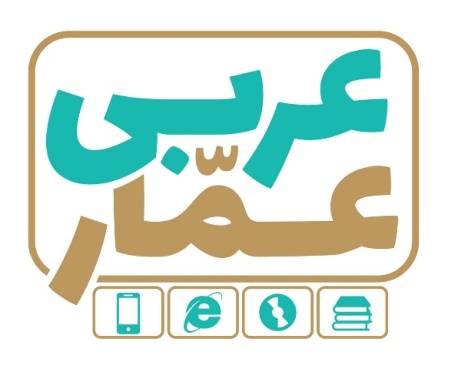 تاریخ امتحان:نام خانوادگی:ساعت برگزاری:نام دبیر طراح سوالات:ملاحت آتشیمدت زمان امتحان:عربی دهم انسانینوبت دومعربی دهم انسانینوبت دومعربی دهم انسانینوبت دومردیفسؤالاتبارم۱تَرجِم الکَلِماتِ الَّتی تَحتَها خَطٌّ.                  الف) وزانَهُ بِأَنجُمٍ                         ب) لِلبَطِّ خِزاناتٌ طبیعیَّهٌ0.5۲اُکتُب فی الفَراغِ الکَلِمَتَینِ المُتَرادِفَتَینِ  و الکَلِمَتَینِ المُتَضادَّتَینِ.                                              غَیم / دَور/ سَحاب / حَرب / رائِع / سِلم                 .............. =    .................           ................ ≠  ................                                                 0.5۳عَیِّن الکَلِمَةَ الغَریبَةَ فی المَعنی.                            الف)  سَماد                 مَحَطَّة               ساحَة                مَطارب) دُرّ                       جُرح                ذَهَب                 فِضَّه    0.54اُکتُب مُفرَدَ أو جَمعَ الکَلِمَتَینِ.                                         زُیُوت : ...................           کَهف: .....................           0.5۵الف) اللهمَّ إجعَلنی شَکوراً و إجعَلنی صَبوراً و إجعَلنی فی عینی صَغیراً و فی أعیُنِ النّاسِ کبیراً.ب) فی ایرانَ ثَرَواتٌ کثیرَةٌ فی باطنِ الارضِ بِلادُنا غَنِیَّهٌ بالنَّفطِ و الغازِ و هِیَ تُصَدِّرُ إلی البُلدانِ.ج) أوَ لَیسَ الَّذی خَلَقَ السَّماواتِ و الارضَ بِقادرٍ عَلَی أن یَخلُقَ مِثلَهُم بَلی و هُوَ الخَلّاقُ العلیمُ .د) قُل یا أهلَ الکتابِ تَعالَوا إلی کلمهٍ سَواءٍ بَینَنا و بَینَکُم ألّا نَعبُدَ إلّا اللهَ و لا نُشرِکَ بِهِ شَیئاً.ذ) فَلَمّا جاءَهُم  بالحقِّ مِن عِندِنا  قالُوا اقتُلُوا الَّذینَ آمَنُوا  مَعَهُ.5۶عَیِّن التَّرجَمَةَ الصَّحیحَةَ.  الف) رَبِّ اِجعَلنی مُقیمَ الصَّلاةِ .    پروردگارا ! مرا از اقامه کننده ی نماز قرار ده .           2) پروردگار مرا از اقامه کننده ی نماز قرار داد .ب) مزرعَهُ الجارِ الکبیرةُ     1) مزرعه ی همسایه بزرگ است.              2) مزرعه ی بزرگ همسایه0.57کَمِّل التَّرجَمَةَ. الف) لِلبَطِّ خِزاناتٌ طَبیعیَّةٌ بِالقُربِ مِن أذنابِها.     «اردک............... طبیعی نزدیک ...............دارد».ب) اَلنّاسُ نیامٌ  فَإذا ماتُوا إنتَبَهُوا.     « مردم .................. وقتی که مردند   ................ می شوند».  ج) جَمالُ العِلمِ نَشرُهُ.       « .............. دانش ............... آن است»                                1.58تَرجِم الکَلِماتِ الَّتی تحتَها خَطٌّ.    1- یُعرَفُ الصَّدیقُ عِندَالمَشاکِل .           2- أخافُ أن یَأکُلَهُ الذِّئبُ .            3- کانوا یُجَهِّزونَ        4  - هُم أَجلَسُوا الأطفالَ .                    5- سَیَعلَمُ الَّذینَ ظَلَمُوا .               6- اللّهُمَّ أدخِلنی بِرَحمَتِکَ .   1.59عَیِّن الجَوابَ الصَّحیحَ.الف) الأمرُ مِن « تُعَلِّمُونَ» :         أَعلِمُوا               عَلِّمُوا               إعلَمُوا ب)  مُتَکَلِّمُ وَحدَهُ مِن « دَرَّسَ » :   دَرَّستُ               دَرَّستَ               دَرَّسنا0.510عَیِّن نوعَ الفِعلِ وَصیغَتَهُ فی کُلِّ عِبارَةٍ.        الف) فَسَبِّح بِاسمِ رَبِّکَ العَظیمِ .                                      ب) العُمّالُ یَضَعُونَ أُنبوباً فی البِئرِ.1۱۱ضَع فی الفَراغِ عَدَداً مُناسِباً.الف)  لِی أَخَوانِ اثنانِ و أُختانِ .......... .                    واحِدٍ              إثنَتانِ          ب)   تَیّارُ الکَهرَباءِ فی .................. حُجُراتٍ مَقطوعٌ .    أربَعِ             الرّابِعُ     	0.5۱۲ أَعرِبِ الکَلِماتِ الَّتی تَحتَها خَطٌّ.    1- إلی اللهِ تُرجَعُ اﻷمورُ.         2- أدَبُ المَرءِ  خَیرٌ مِن ذَهَبِهِ .           3 - لایَدخُلُ الجَنَّةَ   قاطِعُ رَحِمٍ .  1.5۱۳عَیِّنِ الفِعلَ المَجهولَ وَ نائِبَ الفاعِلِ.              « شَهرُ رَمَضانَ الَّذی أُنزِلَ فیهِ القُرآنُ .»0.514ضَع فِی الفَراغِ کَلِمَةً مُناسِبَةً .الف)  .............. اللهُ  المَطَرَ .                         نَزَلَ                أنزَلَ	    ب) ............. السُّؤالِ نِصفُ العِلمِ .                 حُسنُ               حُسنِ           ج) خُمسُ سُکّانِ العالَمِ مِنَ ............ .           المُسلِمُونَ                المُسلِمینَ          د) نَزَلَ ............. مِن طائراتِهِمُ الحَربِیَّهِ .           الطَّیّارونَ                 الطَّیّارینَ        ه) العالِمُ بِلا عَمَلٍ کَ.......... بِلا ثَمَرٍ.                الشَّجَرِ               الشَّجَرُ           و) إستَخرَجَ الفَلّاحُونَ ............. مِن بِئرِ القَریَهِ .    ماءاً                     ماءٌز) العَیشُ فی ........... جَمیلٌ جِدّاً .                 الرّیفِ              الرّیفُ          ح) تُصنَعُ ........... لَذیذَةٌ فی مَدینَةِ یَزد.           حُلَویّاتٍ             حُلَویّاتٌ         215ضَع فِی الدّائِرَةِ العَدَدَ المُناسِبَ.( کَلِمَةً زائِدةً)البُقعَةُ                              أُنبوبٌ لِفَتحِ تَیّارِ الماءِ وَ إغلاقِهِالمَحیطُ                             ما لَیسَ مَفتوحاً بَل مَسدوداًالمُغلَقُ                              فی ذلِکَ الوَقتِالحَنَفیَّةُ                             قِطعَةٌ مِنَ الأرضِعِندَئِذٍ116عَیِّن الجُملَةَ الصَّحیحَةَ و غَیرَ الصَّحیحَةِ حَسَبَ الحَقیقَةِ و الواقِعِ. (  )الف) الطّاووسُ مِنَ الطّیورِ المائیَّةِ تَعیشُ فَوقَ جِبالٍ ثَلجیَّةٍ.   ........ب)  یَحتَفِلُ الإیرانیّونَ أوَّلَ یَومٍ مِن أیّامِ السَّنَةِ الشَّمسیَّةِ. ..........ج) الغُرابُ طائِرٌ یَعیشُ فی البَرِّ وَ الماءِ. .........د) المِحرارُ آلَةٌ لِلإطِّلاعِ عَلَی دَرَجَةِ حَرارَةِ الجِسمِ وَ الجَوِّ. ..........1171)  إنتَخِبِ الصَّحیحَ .الف )  لِمَ تَذهبینَ الی المَدائِنِ ؟      1 ) لِزیارَةِ مَرقَدِ سَلمانِ فارسی             2 ) لِزیارَةِ مَرقَدِ الامامِ الثّامِنِ  ب )  کَم عُمرُکِ ؟                    1 ) عُمری سِتَّ عَشَرَةَ سَنَهً                  2 ) عُمری السّادِسَهَ العاشِرَة عاماًأجِب عَنِ السُّٶالَینِ .الف) مِن  أیِّ بَلَدٍ أنتِ ؟   ...........................                                                                   ب)  ما إسمُکِ ؟          ............................رَتِّبِ الکَلِماتِ وأکتُب سٶالاً و جَواباً .الأدوِیَه – أشتَریها – لِمَن – هذِهِ – تَشتَری – لِأُمّی ......................................... ؟  .................................1.5